VSTUPNÍ ČÁSTNázev moduluVýroba perníkůKód modulu29-m-2/AM32Typ vzděláváníOdborné vzděláváníTyp modulu(odborný) teoreticko–praktickýVyužitelnost vzdělávacího moduluKategorie dosaženého vzděláníE (dvouleté, EQF úroveň 2)Skupiny oborů29 - Potravinářství a potravinářská chemieKomplexní úlohaProfesní kvalifikacePlatnost standardu od10. 04. 2018Obory vzdělání - poznámky29-51-E/02 Potravinářské práce29-51-E/01 Potravinářská výroba29-53-H/01 Pekař29-54-H/01 CukrářDélka modulu (počet hodin)32Poznámka k délce moduluPlatnost modulu od30. 04. 2020Platnost modulu doVstupní předpokladyJÁDRO MODULUCharakteristika moduluŽáci se v modulu naučí připravit těsto, zhotovit perníky, plnit náplní a ozdobit polevou. Naučí se obsluhovat stroje a zařízení pro výrobu perníků, posuzovat jakost surovin i hotových výrobků.Seznámí se s hygienicko-sanitačními činnostmi nutnými k zajištění bezpečnosti potravinářských výrobků.Poznají vedení provozní evidence při výrobě a prodeji pekařských výrobků. Žáci budou připraveni pro ověření části kompetencí PK Výroba perníků (kód: 29-043-H).Očekávané výsledky učeníOčekávané výsledky učení vycházejí z kompetencí definovaných v profesní kvalifikaci PK Výroba perníků (kód: 29-043-H):Připravuje a upravuje suroviny pro výrobu perníků, vypočte spotřebu surovinZhotovuje těsta dle receptur pro výrobu perníkůDělí a tvaruje perníkové těstaPeče perníkyPřipravuje a použije náplně a polevy pro pekařské výrobkyObsluhuje stroje a zařízení pro pekařskou výrobuPosuzuje jakost surovin, polotovarů a hotových pekařských výrobkůProvádí hygienicko-sanitační činnosti v pekařské výrobě, dodržuje bezpečnostní předpisy a zásady bezpečnosti potravinŽák:Vysvětlí princip výroby daného výrobkuVybírá a připravuje suroviny, vypočítá spotřebu surovin a zhotoví perníková těstaDělí a tvaruje perníkové těstoPeče perníkyPřipraví a používá náplně a polevy k dohotovení výrobkůObsluhuje stroje a zařízení pro výrobu perníkůPosuzuje jakost surovin, polotovarů a hotových pekařských výrobkůProvádí hygienicko-sanitační činnosti v pekařské výroběDodržuje bezpečnostní předpisy a zásady bezpečnosti potravinUvede zásady skladování potravinářských surovin a výrobkůKompetence ve vazbě na NSK29-043-H Výroba perníků:Příprava, výpočet spotřeby a úprava surovin pro výrobu perníkůZhotovování těst dle receptur pro výrobu perníkůDělení a tvarování perníkového těstaPečení perníkůPříprava a použití náplní a polev pro pekařské výrobkyObsluha strojů a zařízení pro pekařskou výrobuPosuzování jakosti surovin, polotovarů a hotových pekařských výrobkůProvádění hygienicko-sanitační činnosti v pekařské výrobě, dodržování bezpečnostních předpisů a zásad bezpečnosti potravinObsah vzdělávání (rozpis učiva)Technologický postup přípravy perníkového těstaVýběr a úprava surovinPříprava těsta, náplní a polevDělení, tvarování, pečení a dohotovování perníkůVady výrobkůSkladování potravinářských surovin a výrobkůPosuzování jakosti surovin, polotovarů a hotových pekařských výrobkůHygienicko-sanitační činnosti, BOZP a bezpečnost potravinUčební činnosti žáků a strategie výukyMetody slovní:Monologické metody – popis, vysvětlování, výkladDialogické metody – rozhovor, diskuseMetody práce s učebnicí, s odbornou literaturou či časopisem, s knihou, s internetemMetody názorně-demonstrační:Smyslové zkoušky těst a výrobkůSledování odborných videíPowerPointová prezentaceMetody praktické:Instruktáž – praktické předvedení učitelemNácvik výroby různých druhů perníků a zdobení perníkůPosuzování výrobkůUčební činnosti žáků:Volí technologický postup pro výrobu perníků a výrobků z perníkového těstaPřijímají a uchovávají suroviny, polotovary a přísady pro výrobu perníkůPřipravují suroviny a vypočítávají jejich spotřebuZhotovují těsta podle zadané recepturyDělí, tvarují a pečou perníkové těstoPřipravují náplně a polevy pro pekařské výrobky, plní a zdobí perníkyObsluhují stroje a zařízení pro výrobu perníkůPosuzují jakost surovin, polotovarů a hotových pekařských výrobkůVolí způsob skladování potravinářských výrobků a surovinProvádí hygienicko-sanitační činnosti v pekařské výroběDodržují bezpečnostní předpisy a zásady bezpečnosti potravinZařazení do učebního plánu, ročník3. ročníkVÝSTUPNÍ ČÁSTZpůsob ověřování dosažených výsledkůPraktické předvedení – žák zhotoví zvolený druh perníkového těsta litého nebo pevného, provede jeho zdobení, krájení a baleníÚstní ověření – žák zodpoví alespoň polovinu správných odpovědíKombinace obou forem: Praktické předvedení zadání a ústní ověření doplňujícími otázkami při zpracovávání zadání Sleduje se standardní kvalita zhotovených výrobků, dodržování hygienické praxe v rámci bezpečnosti potravin, BOZP a PO.Kritéria hodnoceníCharakterizovat perníkové těsto Vysvětlit princip výroby daného výrobkuZvolit technologický postup, vybrat suroviny a vypočítat jejich spotřebuZhotovit těsto, dělit, tvarovat a péci výrobkyPřipravit náplně a polevy Provést dohotovení a zdobení perníkůDodržovat zásady bezpečnosti potravin během výrobyObsluhovat stroje a zařízení v souladu s BOZPPosuzovat jakost surovin, polotovarů a hotových pekařských výrobkůProvádět hygienicko-sanitační činnosti v pekařské výroběUvést zásady skladování potravinářských surovin a výrobkůDoporučená literaturaPoznámkyDoporučené rozvržení hodin:teoretické vyučování: 16 hodinpraktické vyučování: 16 hodinObsahové upřesněníOV NSK - Odborné vzdělávání ve vztahu k NSKMateriál vznikl v rámci projektu Modernizace odborného vzdělávání (MOV), který byl spolufinancován z Evropských strukturálních a investičních fondů a jehož realizaci zajišťoval Národní pedagogický institut České republiky. Autorem materiálu a všech jeho částí, není-li uvedeno jinak, je Eva Štrosnerová. Creative Commons CC BY SA 4.0 – Uveďte původ – Zachovejte licenci 4.0 Mezinárodní.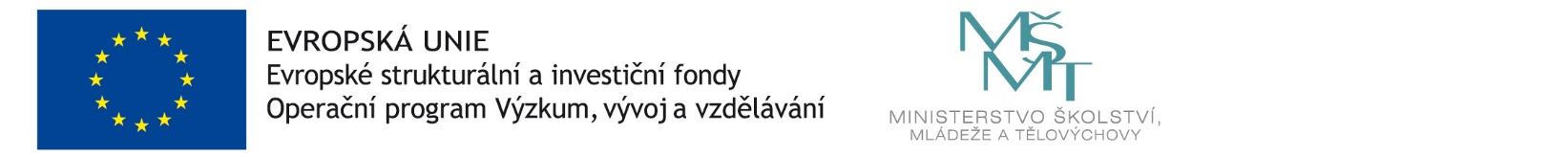 